                                                                           Escola Municipal de Educação Básica Augustinho Marcon                                                                           Catanduvas(SC), Agosto de 2020.                                                                           Diretora: Tatiana M. B. Menegat.                                                                                                                                                                                                  Assessora Técnica-Pedagógica: Maristela Apª. B. Baraúna.                                                                           Assessora Técnica-Administrativa: Margarete P. Dutra.                                                                                                                                                              Professora: Jaqueline Demartini                                                                            5º anoAtividade de Inglês - 5º Ano – 17/08 a 21/08Catanduvas, August 18th 2020Today is TuesdayPrepositions of place – Preposições de lugarObserve, leia com atenção as Prepositions of place – Preposições de lugar – em Inglês e pinte.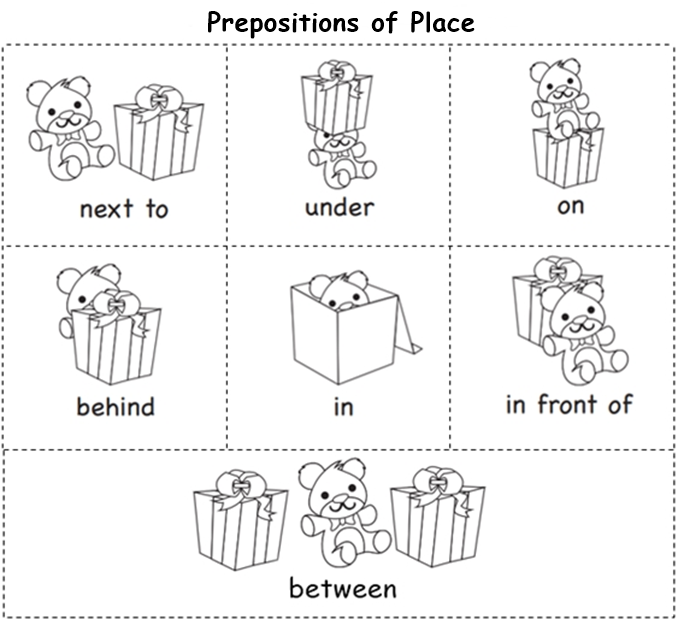 Vamos ver um vídeo sobre as Prepositions of place – Preposições de lugar:Prepositions of place for children: https://www.youtube.com/watch?v=niPyVnC6W5gATIVIDADE 1 – Observe a imagem e complete as frases com a preposition of place – preposição de lugar – correta e pinte.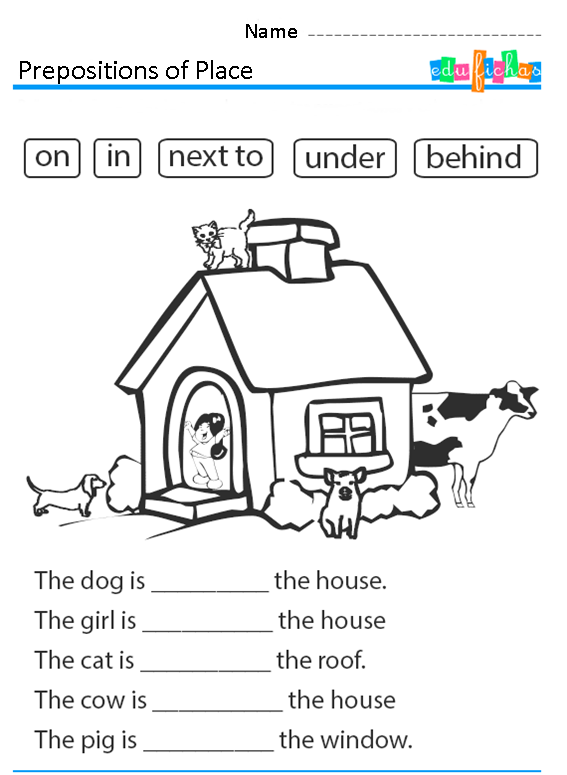 